Календарь именин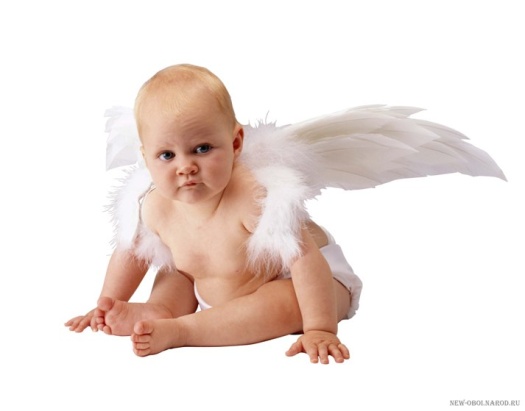 Календарь православных именинИменины (или день ангела) - в христианской традиции день памяти какого-либо святого, являющийся праздником для верующего, названного именем этого святого. В России именины членов императорской фамилии и высших церковных иерархов (князей Церкви) называются тезоименитством. Людям более низкого положения такого названия не полагается.Церковью канонизировано уже более 2 тыс. святых, и вполне понятно, что некоторые из них имеют одинаковые имена, чем и объясняется наличие для некоторых имен нескольких дней именин в году.Как узнать день именин, если под одним именем указано несколько святых, а иногда одному святому соответствует несколько дат?Именины христианина - это день памяти именно того святого, чьё имя было дано ему при Крещении. Если неизвестно, имя какого из одноименных святых носит то или иное лицо, то согласно традиции, следует считать "своим" того, чья память в календаре в сам день рождения или следует за днём рождения.Например, в календаре упомянуты два Валерия - мученик Валерий Мелитинский и мученик Валерий Севастийский. День памяти первого - 7 ноября старого стиля (20 ноября нового стиля), второго - 9 марта (22 марта н.с.). Для человека c именем Валерий, родившегося с 21 ноября по 22 марта нового стиля, именины - 22 марта нового стиля. Для родившихся с 23 марта н.с. по 20 ноября н.с. - 20 ноября н.с.При Крещении, священник, в согласии с родителями, вправе дать ребёнку любое имя и назвать любого святого покровителя, вне зависимости от даты рождения. Если святой имеет несколько дней памяти, именинами следует считать только один день.Традиция празднования именин известна на Руси с XVII века. Обычно накануне праздника семья именинника варила пиво, пекла именинные калачи, пироги и караваи. В день самого праздника именинник со своими родными ходил в церковь к обедне, заказывал молебен за здравие, ставил свечи и прикладывался к иконе с ликом своего небесного покровителя. Днем друзьям и родственникам разносились именинные пироги, причем часто начинка и величина пирога имела особый смысл, определяемый характером отношений именинника и его близких. Вечером устраивался праздничный ужин.В прошлом именины считались более важным праздником, чем день "телесного" рождения, кроме того, во многих случаях эти праздники практически совпадали, т. к. традиционно ребенка несли крестить на восьмой день после рождения: восьмой день - это символ Небесного Царства, к которому приобщается крещаемый человек, в то время как число семь - древнее сакральное число, обозначающее сотворенный земной мир. Крестильные имена выбирались по церковному календарю (святцам). По старому обычаю выбор имени был ограничен именами святых, память которых праздновалась в день крещения. Позднее (особенно в городском обществе) от этого строгого обычая отошли и стали выбирать имена, руководствуясь личным вкусом и иными соображениями - например в честь родственников.Именины в январе1 января: Григорий, Илья, Тимофей2 января: Даниил, Иван, Игнатий3 января: Михаил, Никита, Петр4 января: Анастасия, Дмитрий, Фёдор5 января: Василий, Иван, Наум, Павел6 января: Артём, Евгения, Иннокентий, Клавдия, Николай, Сергей8 января: Александр, Анфиса, Григорий, Давид, Дмитрий, Ефим, Иосиф, Исаакий, Константин, Мария, Михаил9 января: Антонина, Степан, Тихон, Фёдор10 января: Александр, Аркадий, Ефим, Игнатий, Никанор, Петр11 января: Анна, Варвара, Вениамин, Георгий, Евдокия, Иван, Марк, Наталья, Фаддей12 января: Ирина, Лев, Макар, Мария13 января: Михаил, Петр14 января: Александр, Богдан, Василий, Вячеслав, Григорий, Иван, Михаил, Николай, Петр, Платон, Трофим, Федот15 января: Кузьма, Марк, Модест, Петр, Сергей16 января: Гордей, Ирина17 января: Александр, Аристарх, Архип, Афанасий, Денис, Ефим, Иосиф, Климент, Марк, Никанор, Николай, Павел, Прохор, Степан, Тимофей, Фаддей18 января: Григорий, Евгения, Иосиф, Лукьян, Нонна, Полина, Роман, Татьяна20 января: Афанасий, Василий, Иван21 января: Василиса, Виктор, Владимир, Георгий, Григорий, Дмитрий, Доминика, Евгений, Емельян, Илья, Михаил, Юлиан22 января: Антонина, Захар, Петр23 января: Анатолий, Григорий, Макар, Павел24 января: Виталий, Владимир, Иосиф, Михаил, Николай, Степан, Терентий, Фёдор25 января: Галактион, Илья, Макар, Петр, Татьяна26 января: Афанасий, Максим, Петр, Яков27 января: Агния, Адам, Андрей, Аристарх, Вениамин, Давид, Иван, Илья, Иосиф, Макар, Марк, Нина, Павел, Сергей, Степан28 января: Вениамин, Гавриил, Елена, Иван, Максим, Павел, Прохор29 января: Максим, Неонила, Петр30 января: Антонина, Виктор, Георгий, Иван, Павел, Савелий31 января: Афанасий, Владимир, Дмитрий, Емельян, Иларион, Кирилл, Ксения, Максим, Мария, Михаил, Николай, ОксанаИменины в феврале1 февраля: Антон, Арсений, Ефим, Макар, Марк, Николай, Петр, Фёдор2 февраля: Артём, Ефим, Захар, Инна, Лев, Павел, Римма3 февраля: Агния, Анна, Евгений, Иван, Илья, Максим4 февраля: Гавриил, Георгий, Ефим, Иван, Иосиф, Леонтий, Макар, Николай, Петр, Тимофей5 февраля: Владимир, Геннадий, Екатерина, Иван, Иосиф, Климент, Макар, Фёдор6 февраля: Герасим, Денис, Иван, Ксения, Николай, Оксана, Павел, Тимофей7 февраля: Александр, Анатолий, Борис, Виталий, Владимир, Григорий, Дмитрий, Петр, Степан, Феликс8 февраля: Аркадий, Гавриил, Давид, Иван, Иосиф, Климент, Мария, Петр, Фёдор9 февраля: Дмитрий, Иван, Петр10 февраля: Владимир, Георгий, Игнатий, Леонтий, Ольга, Фёдор, Яков11 февраля: Герасим, Дмитрий, Иван, Игнатий, Константин, Леонтий, Роман, Юлиан12 февраля: Василий, Владимир, Григорий, Иван, Максим, Петр, Степан, Фёдор13 февраля: Афанасий, Виктор, Иван, Илья, Никита14 февраля: Василий, Гавриил, Давид, Николай, Петр, Тимофей15 февраля: Василий16 февраля: Анна, Владимир, Иван, Михаил, Николай, Павел, Роман17 февраля: Александр, Алексей, Андрей, Анна, Аркадий, Борис, Василий, Георгий, Дмитрий, Екатерина, Иван, Иосиф, Кирилл, Михаил, Николай, Петр, Сергей, Фёдор, Юрий18 февраля: Антон, Василиса, Макар, Михаил19 февраля: Александр, Анатолий, Арсений, Василий, Дмитрий, Иван, Кристина, Максим, Мария, Марфа, Севастьян, Юлиан20 февраля: Александр, Алексей, Петр21 февраля: Александр, Андрей, Захар, Макар, Петр, Сергей, Степан, Фёдор22 февраля: Василий, Геннадий, Иван, Иннокентий, Петр23 февраля: Анна, Антон, Аркадий, Валентина, Василий, Галина, Геннадий, Герман, Григорий, Иван, Марк, Петр, Порфирий, Прохор24 февраля: Всеволод, Гавриил, Георгий, Дмитрий, Захар, Порфирий25 февраля: Алексей, Антон, Евгений, Мария26 февраля: Анна, Артемий, Василий, Вера, Владимир, Гавриил, Евгений, Зоя, Иван, Ирина, Леонтий, Михаил, Николай, Павел, Светлана, Тимофей27 февраля: Георгий, Исаакий, Кирилл, Константин, Михаил, Фёдор28 февраля: Алексей, Арсений, Афанасий, Иван, Михаил, Николай, Петр, СофьяИменины в марте1 марта: Даниил, Илья, Макар, Павел, Порфирий, Самуил, Юлиан2 марта: Марианна, Мария, Михаил, Николай, Павел, Порфирий, Роман, Фёдор3 марта: Анна, Василий, Виктор, Владимир, Кузьма, Лев, Павел4 марта: Архип, Богдан, Евгений, Макар, Максим, Никита, Федот, Фёдор5 марта: Антон, Афанасий, Василий, Давид, Денис, Иван, Игнатий, Лев, Леонтий, Николай, Самсон, Сергей, Тихон, Фёдор, Ярослав6 марта: Александр, Георгий, Григорий, Даниил, Захар, Иван, Константин, Ольга, Павел, Тимофей7 марта: Андрей, Афанасий, Варвара, Виктор, Владимир, Елизавета, Иван, Иосиф, Ирина, Михаил, Николай, Прасковья, Сергей, Степан, Фёдор8 марта: Александр, Алексей, Иван, Климент, Кузьма, Михаил, Николай, Сергей9 марта: Иван, Иларион10 марта: Александр, Антон, Евгений, Тарас, Фёдор11 марта: Анна, Иван, Николай, Петр, Порфирий, Севастьян, Сергей12 марта: Макар, Михаил, Петр, Степан, Тимофей, Юлиан, Яков13 марта: Арсений, Артём, Василий, Кира, Марина, Николай, Сергей14 марта: Александр, Александра, Анна, Антон, Антонина, Василий, Вениамин, Дарья, Евдокия, Иван, Михаил, Надежда, Ольга, Петр15 марта: Арсений, Иосиф, Николай, Федот16 марта: Марфа, Михаил, Севастьян17 марта: Александр, Василий, Вячеслав, Георгий, Герасим, Григорий, Даниил, Павел, Яков18 марта: Георгий, Давид, Иван, Кирилл, Константин, Марк, Николай, Фёдор19 марта: Аркадий, Елена, Константин, Максим, Фёдор20 марта: Анна, Антонина, Василий, Евгений, Евдокия, Екатерина, Емельян, Ксения, Мария, Надежда, Николай, Павел21 марта: Афанасий, Владимир, Иван22 марта: Александр, Александра, Алексей, Афанасий, Валерий, Дмитрий, Иван, Ираклий, Кирилл, Леонтий, Михаил, Наталья, Николай, Петр, Сергей, Тарас23 марта: Анастасия, Василиса, Виктор, Галина, Георгий, Денис, Дмитрий, Иван, Леонид, Марк, Михаил, Ника, Павел24 марта: Василий, Георгий, Ефим, Иван25 марта: Александр, Владимир, Григорий, Дмитрий, Иван, Константин, Сергей26 марта: Александр, Григорий, Кристина, Михаил, Николай, Терентий27 марта: Михаил, Ростислав28 марта: Александр, Алексей, Денис, Михаил, Тимофей29 марта: Александр, Денис, Емельян, Иван, Павел, Роман, Юлиан30 марта: Александр, Алексей, Виктор, Гавриил, Макар, Павел31 марта: Даниил, Дмитрий, Кирилл, НатальяИменины в апреле1 апреля: Дарья, Дмитрий, Иван, Иннокентий, Софья2 апреля: Александра, Василий, Виктор, Виссарион, Герман, Иван, Клавдия, Максим, Мария, Мирон, Никита, Прасковья, Светлана, Севастьян, Сергей3 апреля: Владимир, Кирилл, Татьяна, Яков4 апреля: Василий, Василиса, Дарья, Исаакий, Таисия5 апреля: Алексей, Анастасия, Василий, Георгий, Илья, Лидия, Макар, Пелагея, Сергей6 апреля: Владимир, Захар, Петр, Степан, Яков7 апреля: Тихон8 апреля: Алла, Анна, Василий, Гавриил, Лариса, Степан9 апреля: Александр, Иван, Макар, Павел10 апреля: Василий, Иван, Иларион, Илья, Степан11 апреля: Иван, Исаакий, Кирилл, Марк12 апреля: Захар, Иван13 апреля: Анна, Вениамин, Иван, Иннокентий, Иосиф14 апреля: Ефим, Иван, Макар, Мария, Сергей15 апреля: Георгий, Григорий, Ефим16 апреля: Никита17 апреля: Вениамин, Георгий, Иосиф, Никита, Николай, Фёдор18 апреля: Георгий, Марк, Николай, Платон19 апреля: Григорий, Иван, Павел, Севастьян20 апреля: Акулина, Георгий, Даниил, Петр21 апреля: Иван22 апреля: Вадим23 апреля: Александр, Григорий, Дмитрий, Максим, Терентий, Фёдор24 апреля: Ефим, Петр, Прохор, Яков25 апреля: Василий, Давид, Иван, Мария, Марфа, Сергей26 апреля: Артём, Георгий, Дмитрий, Марфа27 апреля: Александр, Валентин, Иван28 апреля: Анастасия, Андрей, Аристарх, Василиса, Виктор, Кондрат, Леонид, Лукьян, Севастьян, Фёдор29 апреля: Василиса, Галина, Ирина, Леонид, Михаил, Ника, Павел30 апреля: Александр, Иван, ФёдорИменины в мае1 мая: Василий, Виктор, Виссарион, Ефим, Иван, Кузьма, Михаил, Феликс2 мая: Виктор, Георгий, Дмитрий, Иван3 мая: Александр, Гавриил, Григорий, Фёдор4 мая: Александр, Алексей, Денис, Николай, Фёдор5 мая: Виталий, Всеволод, Гавриил, Климент, Фёдор6 мая: Александра, Афанасий, Валерий, Валерия, Георгий, Иван7 мая: Алексей, Валентин, Иннокентий, Иосиф, Леонтий, Николай8 мая: Марк, Сергей9 мая: Василий, Глафира, Иван, Николай, Петр, Степан10 мая: Анастасия, Георгий, Иван, Иларион, Николай, Павел, Петр, Сергей, Степан11 мая: Анна, Виталий, Кирилл, Максим12 мая: Арсений, Василий, Иван13 мая: Василий, Игнатий, Климент, Максим, Никита, Яков14 мая: Герасим, Ефим, Игнатий, Макар, Нина, Тамара15 мая: Афанасий, Борис, Глеб, Давид, Зоя16 мая: Николай, Павел, Петр, Тимофей17 мая: Исаакий, Кирилл, Климент, Леонтий, Мария, Никита, Пелагея, Татьяна18 мая: Ирина, Яков19 мая: Василий, Денис, Иван, Иларион20 мая: Давид, Иван, Иосиф, Михаил, Степан, Фаддей21 мая: Арсений, Иван22 мая: Акулина, Василий, Гавриил, Иосиф, Николай23 мая: Василий, Кирилл, Таисия24 мая: Александр, Иосиф, Кирилл, Константин, Ростислав25 мая: Герман, Иван, Петр, Фёдор26 мая: Александр, Василий, Георгий, Ефим, Ирина, Макар, Сергей27 мая: Александр, Иван, Леонтий, Макар, Максим, Марк, Никита, Тихон28 мая: Дмитрий, Макар29 мая: Александр, Аркадий, Георгий, Модест, Муза, Николай, Петр, Фёдор30 мая: Афанасий, Евдокия, Степан31 мая: Александра, Андрей, Богдан, Василий, Давид, Ираклий, Клавдия, Кристина, Лев, Макар, Павел, Петр, Фаина, Фёдор, Юлиан, ЮлияИменины в июне1 июня: Александр, Анастасия, Василий, Виктор, Григорий, Дмитрий, Игнатий, Максим, Матвей, Митрофан, Михаил, Николай, Павел, Сергей2 июня: Алексей, Владимир, Никита3 июня: Елена, Кирилл, Константин, Михаил, Фёдор, Ярослав4 июня: Даниил, Захар, Макар, Михаил, Павел, Софья, Фаддей, Фёдор5 июня: Александр, Алексей, Андрей, Афанасий, Борис, Василий, Геннадий, Даниил, Дмитрий, Иван, Игнатий, Константин, Леонтий, Мария, Михаил, Никита, Петр, Роман, Севастьян, Фёдор6 июня: Григорий, Иван, Никита, Степан, Фёдор7 июня: Иван, Иннокентий, Фёдор8 июня: Александр, Георгий, Давид, Елена, Иван, Макар9 июня: Анастасия, Иван, Леонид, Леонтий, Петр10 июня: Василий, Дмитрий, Захар, Игнатий, Ираклий, Макар, Никита, Павел11 июня: Александр, Андрей, Богдан, Иван, Мария, Фаина12 июня: Исаакий, Никанор13 июня: Борис, Кристина, Роман14 июня: Василий, Вера, Гавриил, Давид, Павел15 июня: Дмитрий, Иван, Константин, Мария16 июня: Афанасий, Дмитрий, Лукьян, Павел, Юлиан17 июня: Иван, Мария, Марфа, Митрофан, Назар, Софья18 июня: Гавриил, Георгий, Гордей, Дмитрий, Игорь, Константин, Леонид, Марк, Петр, Фёдор19 июня: Виссарион, Георгий, Иларион, Лукьян, Фекла20 июня: Богдан, Борис, Валерия, Василий, Зинаида, Иван, Лукьян, Мария, Степан, Тарас, Фёдор21 июня: Василий, Павел, Фёдор22 июня: Александр, Алексей, Иван, Кирилл, Марианна, Мария, Марфа, Фекла23 июня: Александр, Алексей, Андрей, Анна, Антонина, Василий, Герасим, Иван, Игнатий, Илья, Иннокентий, Кузьма, Макар, Николай, Павел, Татьяна, Тимофей24 июня: Мария25 июня: Андрей, Анна, Арсений, Иван, Мария, Петр, Степан, Тимофей, Юлиан26 июня: Акулина, Александр, Андрей, Анна, Антонина, Даниил, Дмитрий, Иван, Пелагея27 июня: Александр, Георгий, Иосиф, Николай28 июня: Григорий, Михаил, Модест, Фёдор29 июня: Константин, Михаил, Петр, Тихон30 июня: Дина, Иосиф, Исаакий, Кирилл, Климент, Никита, ПелагеяИменины в июле1 июля: Александр, Василий, Леонтий, Сергей2 июля: Иван, Фаддей3 июля: Андрей, Афанасий, Глеб, Дмитрий, Иван, Наум, Римма4 июля: Анастасия, Василиса, Георгий, Максим, Никита, Терентий, Фёдор, Юлиан5 июля: Василий, Галактион, Геннадий6 июля: Александр, Алексей, Артемий, Герман, Доминика, Иосиф, Митрофан, Святослав, Фёдор7 июля: Иван, Никита, Яков8 июля: Василий, Давид, Денис, Константин, Петр, Фёдор9 июля: Георгий, Давид, Денис, Иван, Павел, Тихон10 июля: Александр, Владимир, Георгий, Иван11 июля: Василий, Герман, Иван, Иосиф, Павел, Сергей12 июля: Павел, Петр13 июля: Андрей, Григорий, Иван, Матвей, Михаил, Петр, Степан, Фаддей14 июля: Ангелина, Аркадий, Василий, Иван, Константин, Кузьма, Лев, Павел, Петр15 июля: Арсений16 июля: Александр, Анатолий, Василий, Георгий, Герасим, Иван, Константин, Марк, Михаил17 июля: Александра, Алексей, Анастасия, Андрей, Богдан, Дмитрий, Ефим, Мария, Марк, Марфа, Михаил, Николай, Ольга, Фёдор18 июля: Анна, Афанасий, Варвара, Василий, Елизавета, Сергей, Степан19 июля: Александр, Анатолий, Андрей, Архип, Валентин, Василий, Виктор, Глеб, Иннокентий, Марфа, Фёдор20 июля: Герман, Евдокия, Сергей21 июля: Александр, Дмитрий, Татьяна22 июля: Александр, Андрей, Иван, Кирилл, Константин, Михаил, Фёдор23 июля: Александр, Георгий, Даниил, Леонтий, Петр24 июля: Аркадий, Елена, Ольга25 июля: Арсений, Вероника, Гавриил, Иван, Михаил, Фёдор26 июля: Гавриил, Степан, Юлиан27 июля: Иван, Ираклий, Константин, Петр, Степан, Фёдор28 июля: Василий, Владимир29 июля: Алевтина, Валентина, Иван, Павел, Петр, Фёдор, Юлия30 июля: Вероника, Леонид, Маргарита, Марина31 июля: Афанасий, Емельян, Иван, Кузьма, Леонтий, Мирон, СтепанИменины в августе1 августа: Дмитрий, Евгения, Митрофан, Роман, Степан, Тихон2 августа: Александр, Афанасий, Георгий, Ефим, Иван, Илья, Константин, Кузьма, Леонтий, Петр, Сергей, Тихон, Фёдор3 августа: Анна, Георгий, Евгений, Иван, Петр, Фёдор4 августа: Алексей, Мария, Михаил5 августа: Анна, Виталий6 августа: Анатолий, Афанасий, Борис, Глеб, Давид, Иван, Иларион, Кристина, Николай7 августа: Александр, Анна, Макар8 августа: Игнатий, Прасковья, Фёдор9 августа: Анфиса, Герман, Климент, Наум, Николай, Платон10 августа: Анастасия, Антонина, Василий, Елена, Ефим, Иван, Ирина, Никанор, Павел, Прохор, Юлиан11 августа: Александр, Вениамин, Константин, Кузьма, Михаил, Николай, Роман, Серафима12 августа: Агния, Ангелина, Валентин, Герман, Иван, Максим, Павел13 августа: Арсений, Василий, Вениамин, Георгий, Евдоким, Иван, Иосиф, Николай, Сергей, Степан, Юрий14 августа: Александр, Дмитрий, Леонтий, Тимофей, Фёдор15 августа: Василий, Платон, Роман, Степан, Тарас16 августа: Вячеслав, Иван, Исаакий, Кузьма17 августа: Андрей, Дарья, Денис, Дмитрий, Евдокия, Иван, Ирина, Ия, Константин, Кузьма, Максимилиан, Михаил18 августа: Викентий, Дарья, Евдокия, Ефим, Кристина, Максимилиан, Мария, Татьяна20 августа: Александр, Алексей, Афанасий, Василий, Дмитрий, Иван, Митрофан, Михаил, Никанор, Петр21 августа: Герман, Григорий, Емельян, Иосиф, Леонид, Мирон, Николай, Фёдор22 августа: Алексей, Григорий, Иван, Ирина, Леонтий, Макар, Мария, Петр, Самуил, Юлиан23 августа: Вячеслав, Роман24 августа: Александр, Василий, Макар, Максим, Марк, Фёдор25 августа: Александр, Алексей, Аркадий, Василий, Виссарион, Вячеслав, Герман, Дмитрий, Ефим, Иван, Илья, Леонид, Матвей, Михаил, Николай, Петр, Сергей, Степан, Фёдор26 августа: Алексей, Василий, Евдокия, Константин, Ксения, Максим, Николай, Оксана, Тихон27 августа: Александр, Алексей, Аркадий, Василий, Владимир, Ева, Евдокия, Матвей, Николай, Фёдор29 августа: Александр, Анна, Герасим30 августа: Алексей, Илья, Мирон, Павел31 августа: Георгий, Григорий, Денис, Евгений, Емельян, Иван, Иларион, Лев, Макар, МихаилИменины в сентябре1 сентября: Андрей, Николай, Тимофей, Фекла2 сентября: Виктор, Иван, Максим, Самуил, Тимофей, Фёдор3 сентября: Александр, Марфа, Павел, Татьяна, Фаддей4 сентября: Александр, Алексей, Афанасий, Василий, Гавриил, Иван, Иларион, Исаакий, Макар, Михаил, Феликс, Фёдор5 сентября: Иван, Николай, Павел, Фёдор6 сентября: Арсений, Георгий, Максим, Петр7 сентября: Владимир, Иван8 сентября: Виктор, Георгий, Дмитрий, Наталья, Петр, Роман9 сентября: Анфиса, Дмитрий, Иван, Михаил, Степан10 сентября: Анатолий, Анна, Арсений, Афанасий, Василий, Вениамин, Георгий, Григорий, Денис, Ефим, Захар, Иван, Игнатий, Иларион, Иосиф, Леонтий, Лукьян, Макар, Павел, Сергей, Степан, Фёдор11 сентября: Иван12 сентября: Александр, Алексей, Ангелина, Арсений, Василий, Гавриил, Григорий, Даниил, Евгения, Елизавета, Иван, Игнатий, Макар, Максим, Николай, Павел, Петр, Степан13 сентября: Геннадий, Дмитрий, Михаил14 сентября: Марфа, Наталья15 сентября: Анатолий, Богдан, Василий, Виктор, Владимир, Герман, Ефим, Иван, Ксения, Леонид, Михаил, Николай, Оксана, Петр, Серафима, Степан, Фёдор, Юлиан16 сентября: Алексей, Василиса, Ефим, Иван, Илья, Константин, Петр17 сентября: Александр, Василий, Иван, Митрофан, Михаил, Николай, Павел, Петр, Степан, Фёдор, Юлиан18 сентября: Афанасий, Глеб, Давид, Елизавета, Ефим, Захар, Максим, Раиса, Фёдор19 сентября: Андрей, Всеволод, Давид, Денис, Дмитрий, Иван, Кирилл, Константин, Макар, Михаил, Фекла20 сентября: Александр, Андрей, Григорий, Евгений, Иван, Макар, Николай, Степан22 сентября: Александр, Алексей, Анна, Афанасий, Василий, Григорий, Захар, Иосиф, Никита, Сергей23 сентября: Андрей, Василий, Гавриил, Глеб, Евгений, Иван, Климент, Константин, Николай, Павел, Петр24 сентября: Герман, Дмитрий, Евдокия, Ия, Лев, Николай, Петр, Роман, Сергей25 сентября: Алексей, Афанасий, Даниил, Фёдор, Юлиан26 сентября: Александр, Илья, Леонтий, Лукьян, Николай, Петр, Степан, Юлиан27 сентября: Иван28 сентября: Андрей, Виссарион, Герасим, Григорий, Дмитрий, Иван, Игнатий, Иосиф, Леонид, Людмила, Макар, Максим, Мария, Никита, Николай, Порфирий, Степан29 сентября: Виктор, Григорий, Иосиф, Людмила30 сентября: Вера, Дмитрий, Зиновий, Иван, Илья, Любовь, Мирон, Надежда, СофьяИменины в октябре1 октября: Алексей, Ариадна, Аркадий, Борис, Вениамин, Владимир, Иван, Иларион, Ирина, Константин, Михаил, Сергей, Софья2 октября: Алексей, Гавриил, Георгий, Давид, Игорь, Константин, Макар, Фёдор3 октября: Александр, Василий, Иван, Иларион, Михаил, Олег, Фёдор4 октября: Агния, Александр, Алексей, Андрей, Валентин, Василий, Владимир, Даниил, Дмитрий, Иван, Иосиф, Исаакий, Константин5 октября: Александр, Андрей, Кузьма, Макар, Николай, Петр6 октября: Андрей, Иван, Иннокентий, Николай, Петр, Раиса7 октября: Андрей, Василий, Виталий, Владислав, Галактион, Давид, Павел, Сергей, Степан, Фекла8 октября: Герман, Евгений, Максим, Николай, Павел, Прохор, Роман, Сергей9 октября: Владимир, Тихон10 октября: Акулина, Аристарх, Виктор, Дмитрий, Игнатий, Петр11 октября: Александр, Алексей, Анатолий, Анна, Афанасий, Валентин, Василий, Вячеслав, Георгий, Григорий, Иван, Иларион, Илья, Исаакий, Кирилл, Макар, Мария, Марк, Матвей, Прохор, Сергей, Фёдор12 октября: Иван13 октября: Александра, Алексей, Вячеслав, Григорий, Леонид, Михаил, Петр14 октября: Александр, Вера, Георгий, Иван, Михаил, Петр, Роман15 октября: Андрей, Анна, Борис, Василий, Георгий, Давид, Иван, Константин, Михаил, Петр, Степан, Фёдор16 октября: Денис, Иван, Павел, Петр17 октября: Василий, Вероника, Владимир, Дмитрий, Михаил, Николай, Павел, Петр, Степан, Тихон18 октября: Алексей, Гавриил, Денис, Евдоким, Кузьма, Матвей, Петр19 октября: Архип, Иван, Макар, Никанор20 октября: Иосиф, Марк, Николай, Пелагея, Сергей, Юлиан21 октября: Василий, Виктор, Владимир, Дмитрий, Елизавета, Иван, Мария, Надежда, Николай, Павел, Пелагея, Петр, Таисия22 октября: Ефим, Константин, Максим, Петр, Яков23 октября: Андрей, Василий, Иннокентий24 октября: Александр, Анатолий, Виктория, Зинаида, Иларион, Иосиф, Исаакий, Лев, Макар25 октября: Александр, Богдан, Денис, Иван, Кузьма, Макар, Николай, Тарас26 октября: Вениамин, Иннокентий, Никита27 октября: Игнатий, Кузьма, Назар, Прасковья28 октября: Афанасий, Денис, Ефим, Иван, Лукьян29 октября: Алексей, Георгий, Евгений, Иван, Кузьма, Леонтий, Терентий30 октября: Александр, Андрей, Иосиф, Сергей, Юлиан31 октября: Андрей, Гавриил, Давид, Иван, Иосиф, Леонтий, СергейИменины в ноябре1 ноября: Артемий, Дмитрий, Иван, Леонид, Михаил, Николай, Павел, Петр, Феликс2 ноября: Александр, Герасим, Герман, Иван, Николай, Сергей, Фёдор3 ноября: Александр, Алексей, Анатолий, Аркадий, Василий, Владимир, Денис, Дмитрий, Захар, Иван, Иларион, Константин, Максимилиан, Николай, Павел, Пелагея, Фёдор, Яков4 ноября: Александр, Анна, Василий, Владимир, Герман, Григорий, Елизавета, Емельян, Ираклий, Константин, Максим, Николай5 ноября: Александр, Афанасий, Владимир, Иван, Игнатий, Николай, Петр, Яков6 ноября: Алексей, Ираклий7 ноября: Афанасий, Валерий8 ноября: Василий, Дмитрий, Марк9 ноября: Андрей, Афанасий, Вилли, Иван, Максим, Николай, Степан, Терентий10 ноября: Анна, Арсений, Афанасий, Георгий, Дмитрий, Иван, Кузьма, Наум, Неонила, Николай, Павел, Прасковья, Тимофей11 ноября: Алексей, Анастасия, Андрей, Анна, Василий, Виктор, Евгений, Кирилл12 ноября: Александр, Анастасия, Герман, Елена, Зиновий, Иосиф, Леонид, Макар, Максим, Марк, Матвей, Степан, Юлиан13 ноября: Александр, Алексей, Анатолий, Артемий, Василий, Всеволод, Герман, Иван, Кузьма, Николай, Роман, Сергей, Степан, Фёдор14 ноября: Александр, Давид, Денис, Дмитрий, Елизавета, Иван, Кузьма, Сергей, Фёдор15 ноября: Константин16 ноября: Александр, Анна, Богдан, Василий, Викентий, Владимир, Евдокия, Иван, Илья, Иосиф, Николай, Павел, Петр, Сергей, Фёдор17 ноября: Александр, Иван, Илья, Порфирий, Степан18 ноября: Гавриил, Галактион, Тимофей19 ноября: Александра, Анатолий, Арсений, Василий, Виктор, Гавриил, Герман, Клавдия, Никита, Николай, Нина, Серафима20 ноября: Александр, Алексей, Афанасий, Богдан, Валерий, Вениамин, Григорий, Евгений, Елизавета, Иларион, Кирилл, Михаил, Фёдор21 ноября: Гавриил, Марфа, Михаил22 ноября: Александр, Алексей, Виктор, Дмитрий, Иван, Илья, Иосиф, Константин, Порфирий, Тимофей23 ноября: Александр, Алексей, Анна, Борис, Денис, Иван, Константин, Михаил, Николай, Ольга, Петр24 ноября: Викентий, Виктор, Евгений, Максим, Степан, Фёдор25 ноября: Александр, Афанасий, Борис, Владимир, Дмитрий, Иван, Константин, Лев, Николай, Степан26 ноября: Герман, Иван27 ноября: Александр, Алексей, Анна, Аристарх, Василий, Гавриил, Григорий, Дмитрий, Константин, Михаил, Николай, Петр, Сергей, Фёдор28 ноября: Григорий, Дмитрий, Никита, Николай, Петр, Самсон29 ноября: Василий, Виктор, Дмитрий, Иван, Матвей, Михаил, Николай, Сергей, Фёдор30 ноября: Геннадий, Григорий, Захар, ИванИменины в декабре1 декабря: Николай, Платон, Роман2 декабря: Александр, Валентин, Вениамин, Герасим, Григорий, Денис, Дмитрий, Иван, Игнатий, Иларион, Константин, Михаил, Петр, Порфирий, Сергей, Фёдор3 декабря: Александр, Алексей, Анна, Арсений, Василий, Владимир, Григорий, Иван, Иларион, Иосиф, Исаакий, Фекла4 декабря: Ариадна5 декабря: Алексей, Архип, Афанасий, Василий, Владимир, Герасим, Иван, Илья, Максим, Михаил, Павел, Фаддей, Фёдор6 декабря: Александр, Алексей, Борис, Григорий, Митрофан, Фёдор7 декабря: Григорий, Евгений, Екатерина, Порфирий8 декабря: Александр, Василий, Виктор, Григорий, Иван, Иларион, Климент, Кузьма, Николай, Павел, Петр, Ярослав9 декабря: Афанасий, Василий, Георгий, Даниил, Иван, Илья, Иннокентий, Назар, Николай, Петр, Юлиан, Яков10 декабря: Алексей, Борис, Василий, Всеволод, Гавриил, Иван, Николай, Роман, Сергей, Фекла, Фёдор, Яков11 декабря: Алексей, Андрей, Анна, Василий, Григорий, Даниил, Иван, Константин, Николай, Павел, Петр, Сергей, Степан, Тимофей, Фёдор12 декабря: Даниил, Денис, Иван, Николай, Фёдор13 декабря: Андрей14 декабря: Дмитрий, Наум, Порфирий15 декабря: Андрей, Афанасий, Борис, Владимир, Иван, Кирилл, Маргарита, Мария, Матвей, Мирра, Николай, Сергей, Степан, Тамара16 декабря: Андрей, Гавриил, Георгий, Иван, Николай, Фёдор17 декабря: Александр, Алексей, Варвара, Василий, Геннадий, Дмитрий, Екатерина, Иван, Кира, Николай18 декабря: Геннадий, Захар, Илья, Сергей19 декабря: Максим, Николай20 декабря: Галактион, Григорий, Иван, Игнатий, Лев, Михаил, Павел, Сергей21 декабря: Анфиса, Кирилл22 декабря: Александр, Анна, Василий, Владимир, Степан23 декабря: Александр, Александра, Алексей, Анатолий, Ангелина, Анна, Григорий, Евгений, Евдокия, Иван, Константин, Михаил, Николай, Петр, Степан, Фекла24 декабря: Викентий, Даниил, Емельян, Иван, Леонтий, Николай, Петр, Терентий25 декабря: Александр26 декабря: Александр, Анастасия, Аркадий, Арсений, Владимир, Гавриил, Герман, Евгений, Иван, Николай27 декабря: Иларион, Николай28 декабря: Александр, Василий, Иларион, Павел, Степан29 декабря: Александр, Аркадий, Владимир, Илья, Макар, Николай, Павел, Петр, Софья30 декабря: Александр, Даниил, Денис, Иван, Никита, Николай, Петр31 декабря: Вера, Виктор, Владимир, Георгий, Елизавета, Зоя, Иван, Илья, Марк, Михаил, Модест, Николай, Севастьян, Сергей, Софья, Фаддей, Фёдор